基于XC7Z100+ADRV9009的双收双发无线电射频板卡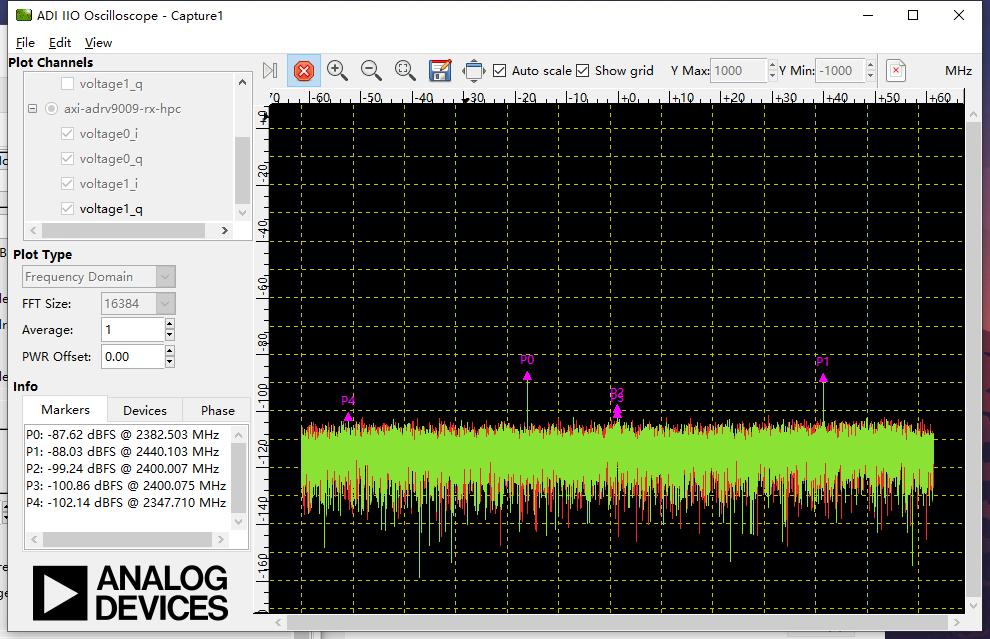 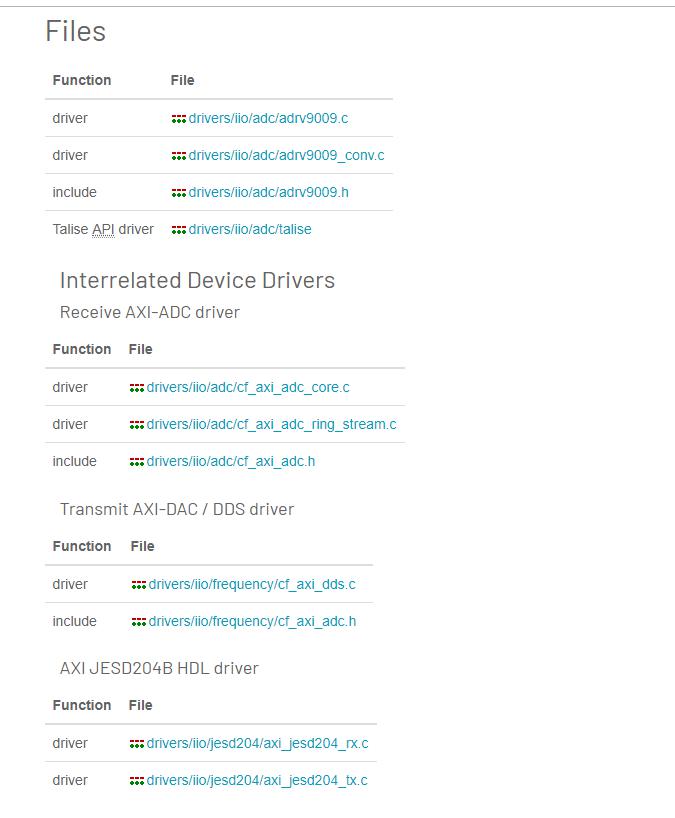 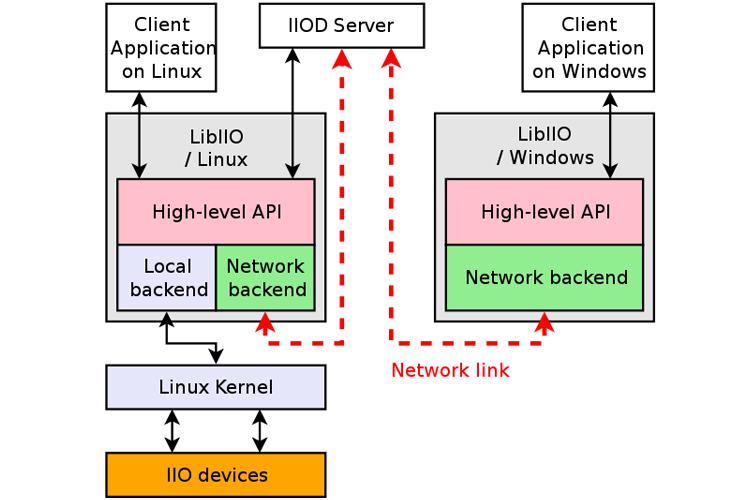 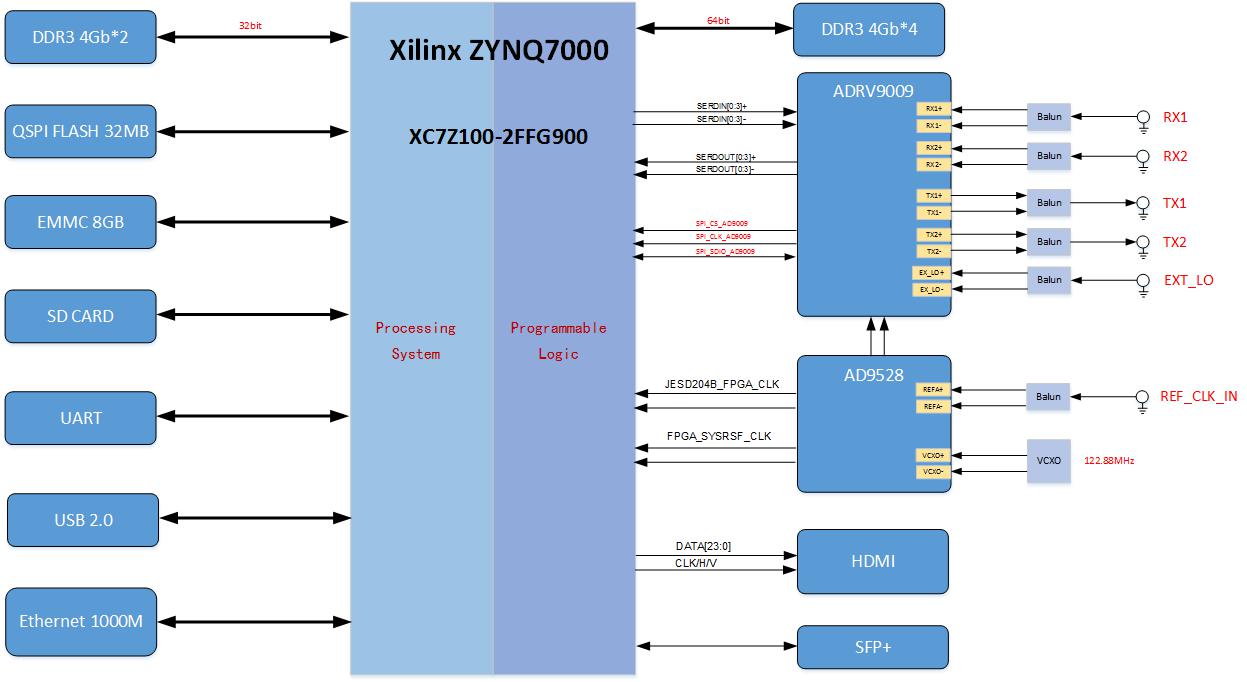 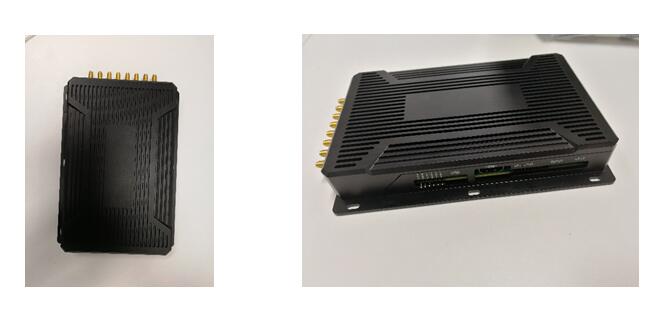 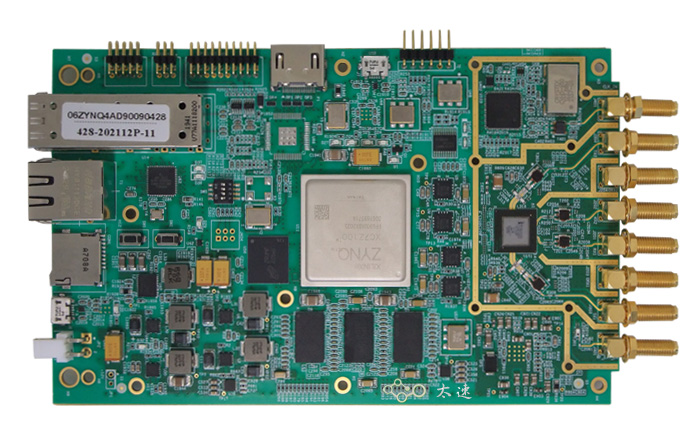 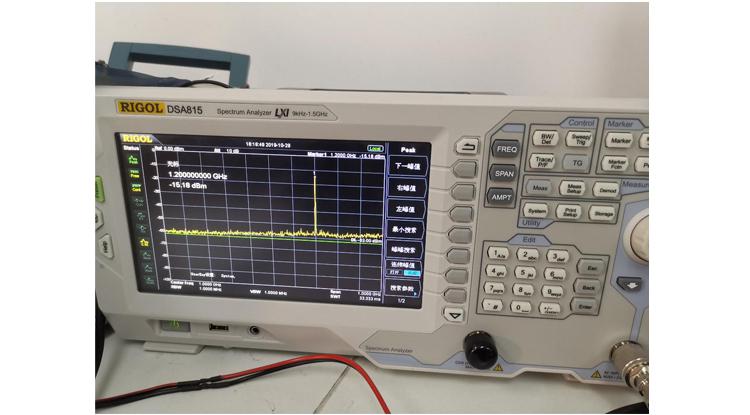 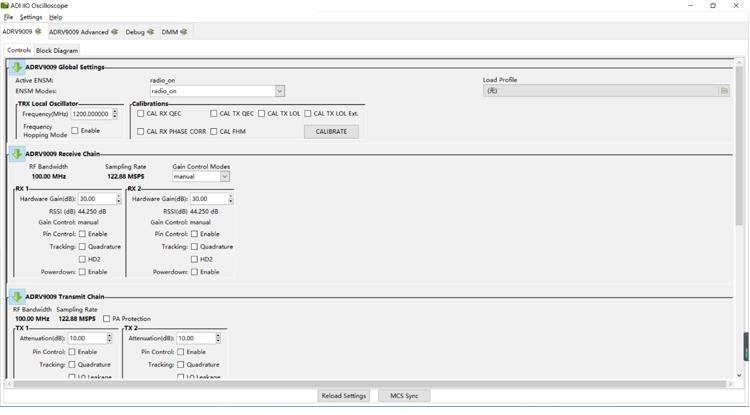 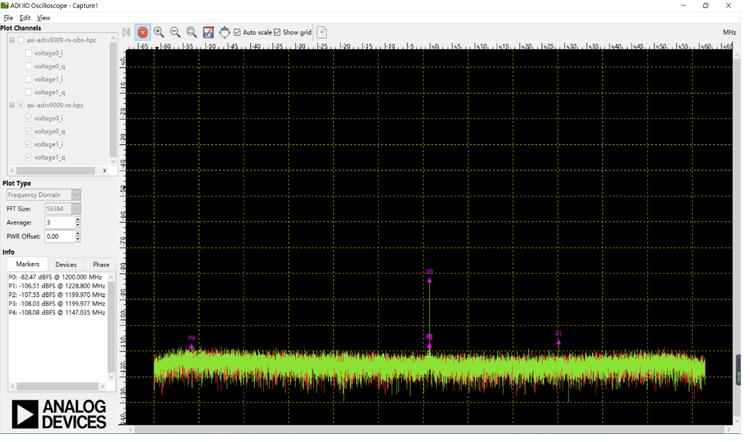 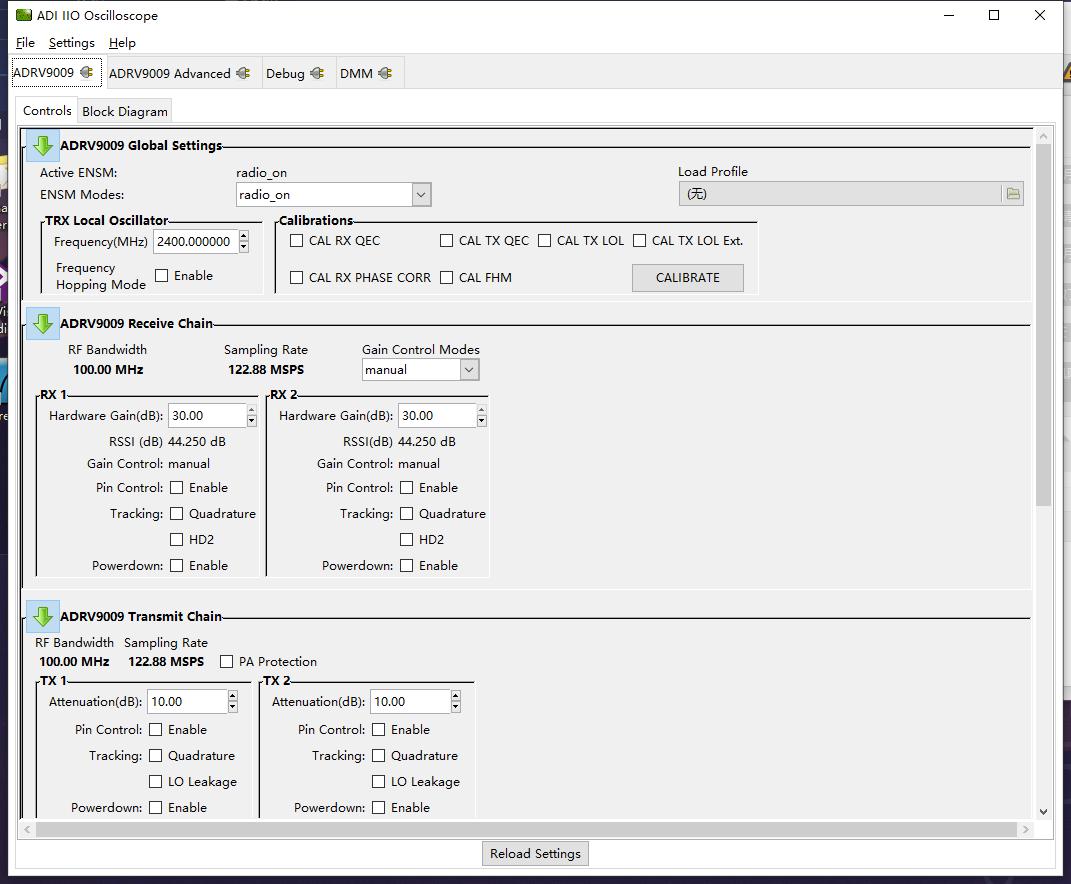 